学易收缴费操作指南步骤1：进入微信公众号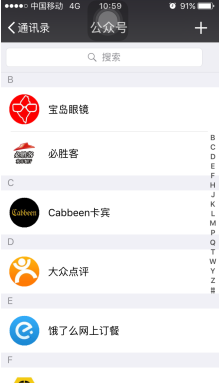 步骤2：搜索“中国建设银行”并关注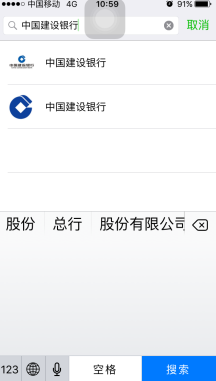 步骤3：点击“悦生活”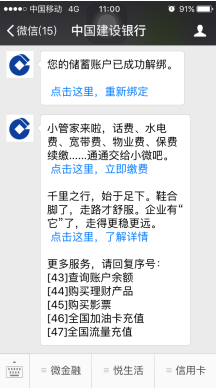 步骤4：选择“生活缴费”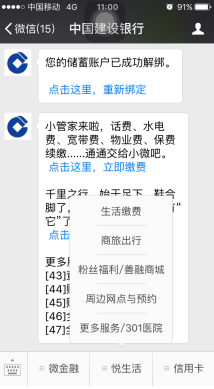 步骤5：点击“立即缴费”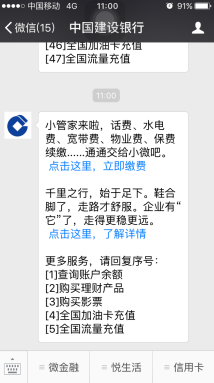 步骤6：缴学费点击“教育服务”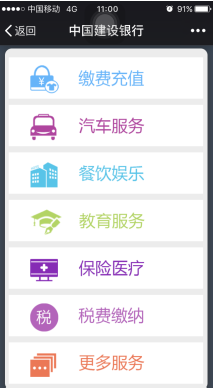 步骤7：选择“学杂费”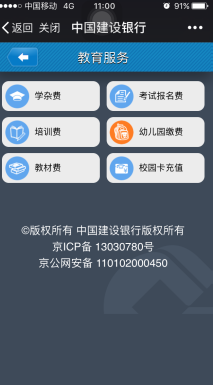 步骤8：选择城市与缴费单位，进入下一步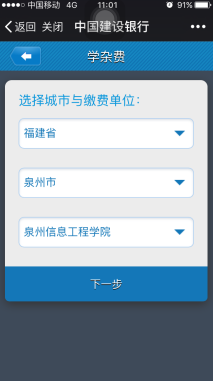 步骤9：输入学号进行查询，并根据提示金额进行缴费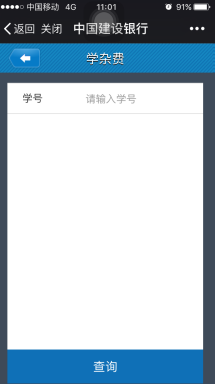 注意事项：1、缴费账号必须是建行活期存折或者建行借记卡；2、缴费金额为系统显示金额，无法手工修改；3、验证码发送手机号为缴费账号建行预留手机号码；4、也可通过建行手机银行及网上银行进行缴费，缴费流程与微信缴费流程基本一致。